lMADONAS NOVADA PAŠVALDĪBA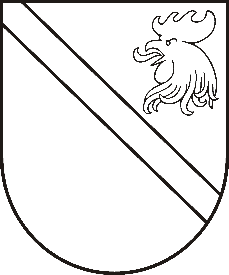 Reģ. Nr. 90000054572Saieta laukums 1, Madona, Madonas novads, LV-4801 t. 64860090, e-pasts: dome@madona.lv ___________________________________________________________________________MADONAS NOVADA PAŠVALDĪBAS DOMESLĒMUMSMadonā2020.gada 30.janvārī									       Nr.53									       (protokols Nr.3, 17.p.)Par pārvaldes vadītāja Praulienas un Mētrienas pagastos iecelšanu amatā Ar 2019.gada 30.decembra domes lēmumu “Par Madonas novada pašvaldības pagasta pārvalžu, Madonas pilsētas un to iestāžu un Madonas novada pašvaldības centrālās administrācijas amata vienību sarakstu apstiprināšanu” ir izveidota amata vienība pagasta pārvaldes vadītājs Praulienas un Mētrienas pagastos.  Pamatojoties uz likuma “Par pašvaldībām” 21.panta pirmās daļas 9.punktu, ņemot vērā 21.01.2020. Finanšu un attīstības komitejas atzinumu, atklāti balsojot: PAR – 9 (Agris Lungevičs, Zigfrīds Gora, Ivars Miķelsons, Gunārs Ikaunieks, Valda Kļaviņa, Andris Sakne, Rihards Saulītis, Aleksandrs Šrubs, Gatis Teilis), PRET – 1 (Kaspars Udrass), ATTURAS – 2 (Andrejs Ceļapīters, Valentīns Rakstiņš), Madonas novada pašvaldības dome NOLEMJ:Ar 03.02.2020. iecelt Valdi Gotlaufu, personas kods xxx, par pārvaldes vadītāju Praulienas un Mētrienas pagastos. Domes priekšsēdētājs								          A.LungevičsE.Zāle 64860095